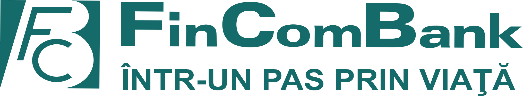 FinComBank launches a new way to confirm the bank card transactions – by using biometricsIn premiere on the Moldovan market, FinComBank, has launched for debit or credit cardholders, who are used to transfer money from card to card (Р2Р), a new way to confirm the payment transactions - by using biometric technology!The new approach will allow FinComPay mobile app subscribers to confirm bank card transactions in just a few facile steps. You shouldn’t memorize every time the 3D-Secure code received by SMS, when you complete the transaction, you can just enter it manually in the mentioned field of the system. Together with FinComBank everything is easier:Make the online transaction with bank card.Receive and apply the push-notification within FinComPay mobile app.Use “Touch ID” or “Face ID” to authenticate the transaction in the mobile application.The transaction was successfully confirmed!The 3D-Secure technology from VISA (Verified by VISA) and Mastercard (MasterCard SecureCode) give the opportunity to cardholder to execute the Internet payment transactions more safety and quickly. Also, the new way of confirming payment transactions, realized by FinComBank, will make possible to carry out the transactions at the highest security level and will significantly speed up the authentication process.The new technology is designed in collaboration with Romcard, the leader in providing services for bank card transactions on Romanian financial market, which has been operate for more than 20 years in the banking processing field. It continues operating within the system based on international standards, approved by international organizations such as MasterCard, VISA, American Express, JCB, Diners Club. On behalf of FinComBank S.A., Romcard handles the operations processing system.Stay on top and be online with FinComBank!To get more information please contact us:Теl.: (+373-22) 26-99-99
E-mail: fincom@fincombank.com website: www.fincombank.cоm